महात्मा गांधी  विद्यामंदिर  संचलित लो. व्यं. हिरे कला, विज्ञान व वाणिज्य महाविद्यालय पंचवटी, नाशिक-3LVH/Exam/2022/15								दि.25/02/2022महात्मा गांधी  विद्यामंदिर  संचलित लो. व्यं. हिरे कला, विज्ञान व वाणिज्य महाविद्यालय पंचवटी, नाशिक-3LVH/Exam/2022/15								दि.25/02/2022सूचनाज्यादा क्रेडिटस् कोर्स समन्वयकांची बैठक(Extra credit course coordinators meeting)आपणास कळविण्यात येते की दिनांक 25/02//2022  रोजी सकाळी 11:30 वाजता महाविद्यालयाच्या परीक्षा विभागात बैठक आयोजित करण्यात आली आहे. सदर बैठक जादा क्रेडिट्स कोर्स समन्वयकांनी  घ्यावयाची काळजी व  जबाबदारीबाबत चर्चा करून निर्णय घेणे तसेच पुढील परीक्षांचे नियोजन करण्यासाठी आयोजित केली आहे. तरी सर्व सन्माननीय सदस्यांनी या बैठकीस उपस्थित रहावे.दिनांक: 25/02/2022वेळ: सकाळी11:30वाजतास्थळ: परीक्षाविभागसूचनाज्यादा क्रेडिटस् कोर्स समन्वयकांची बैठक(Extra credit course coordinators meeting)आपणास कळविण्यात येते की दिनांक 25/02//2022  रोजी सकाळी 11:30 वाजता महाविद्यालयाच्या परीक्षा विभागात बैठक आयोजित करण्यात आली आहे. सदर बैठक जादा क्रेडिट्स कोर्स समन्वयकांनी  घ्यावयाची काळजी व  जबाबदारीबाबत चर्चा करून निर्णय घेणे तसेच पुढील परीक्षांचे नियोजन करण्यासाठी आयोजित केली आहे. तरी सर्व सन्माननीय सदस्यांनी या बैठकीस उपस्थित रहावे.दिनांक: 25/02/2022वेळ: सकाळी11:30वाजतास्थळ: परीक्षाविभागप्रत: 1) मा. प्राचार्य,2) मा. उपप्राचार्य,3) मा. परीक्षापर्यवेक्षक,4)  मा. समन्वयक, (प्रा. डॉ. रेशम भल्ला),5) मा. समन्वयक, (प्रा. अनिल पाटील)6) मा. समन्वयक, (प्रा. वनारसे)7) मा. समन्वयक, (प्रा. अजिंक्य उगले)8) परीक्षाविभागफाईल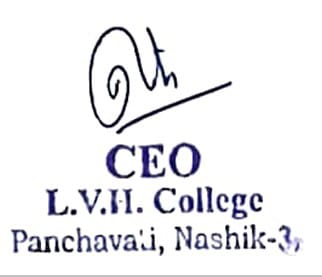 